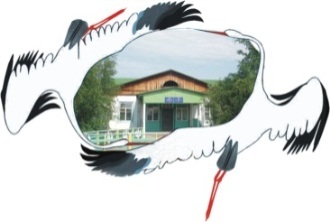 муниципальное бюджетное образовательное учреждение «КЕДАНДИНСКАЯ ОСНОВНАЯ ОБЩЕОБРАЗОВАТЕЛЬНАЯ ШКОЛА с дошкольной группойим. К.С. ЧИРЯЕВА»муниципального района «Вилюйский улус (район)» Республики Саха (Якутия)678206, Чочунский наслег, с. Кюнде, ул. Юбилейная д.9. телефакс 8(41132)-26114e-mail: kedandasch@mail.ruОКПО 55657141, ОГРН 1021400641074, ИНН/КПП 1410004177/141001001СПРАВКА о проведенных мероприятиях тематической недели «Осень»Дата проведения: с 17 сентября по 28 сентября 2018г.Цель проведения: Расширение представлений детей об осени (сезонные изменения в природе, одежде людей, на участке детского сада)Итоговое мероприятие:  Праздник «Золотая осень»По плану 28 сентября 2018г. воспитатель, Протопопова Р.А., провела утренник «Золотая осень».  Выступили дети с музыкальными номерами, прочли стихотворения об осени.  Провела конкурс мода-авангард детей из природного материала. 1 место заняла Максимова Ангелия, воспитанница второй группы раннего возраста, 2 место заняла Федотова Сияна, воспитанница средней группы, 3 место занял Лыткин Антон-Еркен, воспитанник средней группы.В течении недели организовали выставку «Чудо овощ»  или поделки своими руками из природного материала.   Были работы детей с родителями: «Радуга из овощей»,  «Зайка, ежик и медвежонок» семья  Андреевой Жени, «Микки Маус» семья Томской Наины, «Осенняя корзина» семья Федотовой Сияны, «Свекольные смешарики» семья Петровой Таисии, «Ваза из лесных орешков» - семья Семенова Ариана, «Гусеница» семья Максимовой Ангелии.                 Старший воспитатель Гуляева Н.К.